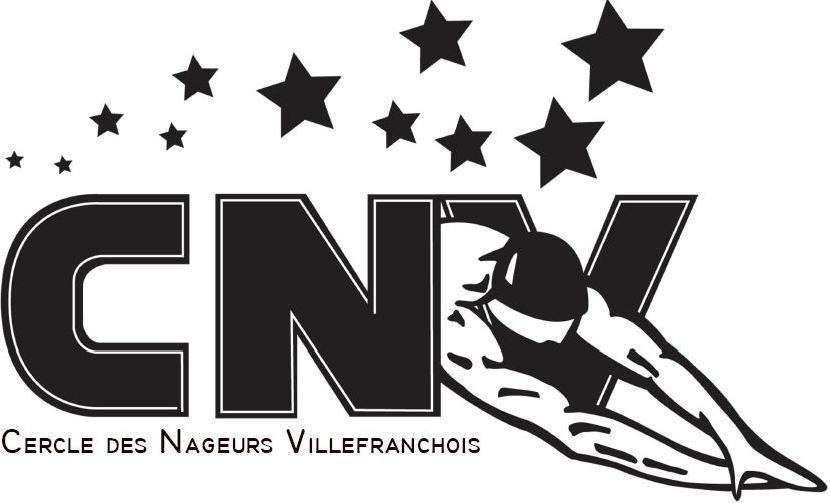 						Villefranche de Rouergue, le 25 Aout 2017CONVOCATION A L’ASSEMBLEE GENERALE Madame, Monsieur,Vous êtes conviés à l’Assemblée Générale du Cercle des Nageurs Villefranchois qui se tiendra le vendredi 8 Septembre 2017 à partir de 20h30 à la Maison des Sociétés Place Bernard Lhez à Villefranche de Rouergue. Ordre du jourAllocution des présidentsBilan sportif de la saison 2016-2017Bilan des activités de formation 2016-2017Bilan financier de la saison 2016-2017 et budget prévisionnel 2017-2018Remise de prix (nageurs, diplômés, etc)Intervention des personnalités invitéesQuestions diverses : changement de siège social, changements au niveau du bureau si necessaire, etc.InscriptionsLes inscriptions pour la saison 2016-2017 se dérouleront à l’issue de l’Assemblée Générale du 8 Septembre 2017. Au préalable, une permanence se tiendra de 17h à 19h du mardi 29 Août 2017 au vendredi 1 er Septembre 2017 ainsi que les mardis et jeudis soir ( 18h à 19h30) au bureau du Cercle des Nageurs Villefranchois ( Centre Nautique Aqualudis) à partir du 11 Septembre 2017.La reprise des entrainements se déroulera la semaine du 11 Septembre 2017 pour les personnes à jour de leur inscription. Les compétiteurs et ceux rentrant dans le cadre des horaires aménagés au collège seront contactés par Julien dès la semaine du 4 Septembre 2017.Comptant sur votre participation, nous vous prions d’agréer, Madame, Monsieur, l’expression de nos cordiales salutations. Frédérique Vanjak et Olivier MondotPrésidents du Cercle des Nageurs VillefranchoisCercle des Nageurs Villefranchois—BP252—12202 Villefranche-de-Rouerguewww.cercledesnageursvillefranchois.comcercle.nageurs.villefranchois@gmail.com0769438467